CCNR-ZKR/ADN/WP.15/AC.2/2022/31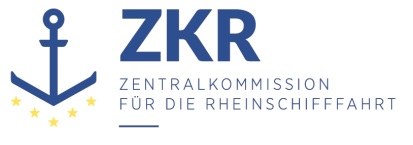 Allgemeine Verteilung20. Mai 2022Or. DEUTSCHGEMEINSAME EXPERTENTAGUNG FÜR DIE DEM ÜBEREINKOMMEN ÜBER DIE INTERNATIONALE BEFÖRDERUNG VON GEFÄHRLICHEN GÜTERN AUF BINNENWASSERSTRAẞEN (ADN) BEIGEFÜGTE VERORDNUNG (SICHERHEITSAUSSCHUSS)(40. Tagung, Genf, 22. bis 26. August 2022)Punkt 4 b) zur vorläufigen TagesordnungVorschläge für Änderungen der dem ADN beigefügten Verordnung: Weitere ÄnderungsvorschlägeÄnderungsvorschläge, die am 1. Januar 2025 in Kraft treten sollenUnterabschnitt 1.6.7.2 ADN ÜbergangsbestimmungenEingereicht von Deutschland*, **	I.	Antrag1.	Deutschland schlägt vor, in Unterabschnitt 1.6.7.2 ADN die folgenden Übergangsvorschriften mit Wirkung vom 1. Januar 2025 (ADN 2025) zu streichen:„1.6.7.2.2.5	Bei Schiffen oder Schubleichtern, die vor dem 1. Juli 2017 auf Kiel gelegt worden sind und nicht den Vorschriften des Unterabschnitts 9.3.x.1 betreffend die Schiffsakte entsprechen, muss spätestens bei der nächsten Erneuerung des Zulassungszeugnisses mit der Aufbewahrung der Dokumente für die Schiffsakte begonnen werden.“.	II.	Begründung2.	Die Übergangsfristen laufen am 31. Dezember 2023 ab. Es ist nicht bekannt, dass längere Übergangsvorschriften zwingend erforderlich sind.3.	Die Annahme des Antrags bewirkt eine redaktionelle Bereinigung und Verschlankung der dem ADN beigefügten Verordnung.***1.6.7.2.1.1 Tabelle der allgemeinen Übergangsvorschriften: Trockengüter1.6.7.2.1.1 Tabelle der allgemeinen Übergangsvorschriften: Trockengüter1.6.7.2.1.1 Tabelle der allgemeinen Übergangsvorschriften: TrockengüterAbsatzInhaltFrist und Nebenbestimmungen8.6.1.1
8.6.1.2Änderung ZulassungszeugnisN.E.U. ab 1. Januar 2019Erneuerung des Zulassungszeugnisses nach dem 31. Dezember 20189.1.0.12.1Lüftung LaderäumeN.E.U., Erneuerung des Zulassungszeugnisses nach dem 31. Dezember 2018An Bord von in Betrieb befindlichen Schiffen müssen bis dahin folgende Vorschriften eingehalten werden:Jeder Laderaum muss angemessen natürlich oder künstlich gelüftet werden können; bei Beförderung von Stoffen der Klasse 4.3 muss jeder Laderaum künstlich gelüftet werden; die zu diesem Zweck verwendeten Vorrichtungen müssen so beschaffen sein, dass kein Wasser in den Laderaum eindringen kann.9.1.0.12.3Lüftung BetriebsräumeN.E.U., Erneuerung des Zulassungszeugnisses nach dem 31. Dezember 20189.1.0.17.2Zu den Laderäumen gerichtete Öffnungen müssen gasdicht seinN.E.U., Erneuerung des Zulassungszeugnisses nach dem 31. Dezember 2018An Bord von in Betrieb befindlichen Schiffen müssen bis dahin folgende Vorschriften eingehalten werden:Die zu den Laderäumen gerichteten Öffnungen der Wohnungen und des Steuerhauses müssen gut geschlossen werden können.9.1.0.17.3Zugänge und Öffnungen zum geschützten BereichN.E.U., Erneuerung des Zulassungszeugnisses nach dem 31. Dezember 2018An Bord von in Betrieb befindlichen Schiffen müssen bis dahin folgende Vorschriften eingehalten werden:Die nach den Laderäumen gerichteten Öffnungen der Maschinenräume und der Betriebsräume müssen gut geschlossen werden können.9.1.0.32.2Öffnungen der Lüftungsrohre mindestens 0,50 m über das freie DeckN.E.U., Erneuerung des Zulassungszeugnisses nach dem 31. Dezember 20189.1.0.34.1Position der AbgasrohreN.E.U., Erneuerung des Zulassungszeugnisses nach dem 31. Dezember 20189.1.0.35Lenzpumpen im geschützten BereichN.E.U., Erneuerung des Zulassungszeugnisses nach dem 31. Dezember 2018An Bord von in Betrieb befindlichen Schiffen müssen bis dahin folgende Vorschriften eingehalten werden:Bei der Beförderung von Gütern der Klasse 4.1, UN 3175, allen Gütern der Klasse 4.3 in loser Schüttung oder unverpackt und schäumbaren Polymer-Kügelchen der Klasse 9, UN 2211 darf das Lenzen der Laderäume nur mit Hilfe einer im geschützten Bereich aufgestellten Lenzeinrichtung stattfinden. Die Lenzeinrichtung über dem Maschinenraum muss blindgeflanscht sein.9.1.0.40.1Feuerlöscheinrichtung,
zwei Pumpen usw.N.E.U., Erneuerung des Zulassungszeugnisses nach dem 31. Dezember 20189.1.0.41
in Verbindung
mit 7.1.3.41Feuer und offenes LichtN.E.U., Erneuerung des Zulassungszeugnisses nach dem 31. Dezember 2018An Bord von in Betrieb befindlichen Schiffen müssen bis dahin folgende Vorschriften eingehalten werden:Die Mündungen der Schornsteine müssen sich mindestens 2 m vom nächstgelegenen Punkt der Laderaumluken entfernt befinden. Heiz- und Kochgeräte sind nur in geschlossenen Wohnungen und Steuerhäusern mit Metallunterbau zugelassen. Es ist jedoch zugelassen:-	im Maschinenraum Heizgeräte für flüssigen Brennstoff mit einem Flammpunkt von mehr als 55 °C aufzustellen;-	Zentralheizungskessel für festen Brennstoff in einem unter Deck gelegenen und nur von Deck aus zugänglichen Raum aufzustellen.9.2.0.34.1Position der AbgasrohreN.E.U., Erneuerung des Zulassungszeugnisses nach dem 31. Dezember 20189.2.0.41 in Verbindung mit 7.1.3.41Feuer und offenes LichtN.E.U., Erneuerung des Zulassungszeugnisses nach dem 31. Dezember 2018An Bord von in Betrieb befindlichen Schiffen müssen bis dahin folgende Vorschriften eingehalten werden:Die Mündungen der Schornsteine müssen sich mindestens 2 m vom nächstgelegenen Punkt der Laderaumluken entfernt befinden. Heiz- und Kochgeräte sind nur in geschlossenen Wohnungen und Steuerhäusern mit Metallunterbau zugelassen. Es ist jedoch zugelassen:-	im Maschinenraum Heizgeräte für flüssigen Brennstoff mit einem Flammpunkt von mehr als 55 °C aufzustellen;-	Zentralheizungskessel für festen Brennstoff in einem unter Deck gelegenen und nur von Deck aus zugänglichen Raum aufzustellen.1.6.7.2.2.2 Tabelle der allgemeinen Übergangsvorschriften: Tankschiffe1.6.7.2.2.2 Tabelle der allgemeinen Übergangsvorschriften: Tankschiffe1.6.7.2.2.2 Tabelle der allgemeinen Übergangsvorschriften: Tankschiffe1.6.7.2.2.2 Tabelle der allgemeinen Übergangsvorschriften: TankschiffeAbsatzInhaltFrist und NebenbestimmungenFrist und Nebenbestimmungen7.2.4.22.3Probeentnahme N.E.U. für Schiffe des Typs N offenErneuerung des Zulassungszeugnisses nach dem 31. Dezember 2018An Bord von in Betrieb befindlichen Schiffen müssen bis dahin folgende Vorschriften eingehalten werden:Die Ladetankluken dürfen zur Kontrolle und Probeentnahme während des Beladens geöffnet werdenN.E.U. für Schiffe des Typs N offenErneuerung des Zulassungszeugnisses nach dem 31. Dezember 2018An Bord von in Betrieb befindlichen Schiffen müssen bis dahin folgende Vorschriften eingehalten werden:Die Ladetankluken dürfen zur Kontrolle und Probeentnahme während des Beladens geöffnet werden8.6.1.3
8.6.1.4Änderung ZulassungszeugnisN.E.U. ab 1. Januar 2019Erneuerung des Zulassungszeugnisses nach dem 31. Dezember 2018N.E.U. ab 1. Januar 2019Erneuerung des Zulassungszeugnisses nach dem 31. Dezember 20189.3.3.11.4Absperrarmaturen von Lade- und Löschleitungen in den Ladetanks, aus denen sie herkommenN.E.U. ab 1. Januar 2005, Erneuerung des Zulassungszeugnisses nach dem 31. Dezember 2018N.E.U. ab 1. Januar 2005, Erneuerung des Zulassungszeugnisses nach dem 31. Dezember 20189.3.1.11.8
9.3.3.11.9Abmessungen von Zugangsöffnungen zu Räumen im Bereich der LadungN.E.U., Erneuerung des Zulassungszeugnisses nach dem 31. Dezember 2018N.E.U., Erneuerung des Zulassungszeugnisses nach dem 31. Dezember 20189.3.2.12.1
9.3.3.12.1Lüftungsöffnungen von AufstellungsräumenN.E.U. ab 1. Januar 2003, Erneuerung des Zulassungszeugnisses nach dem 31. Dezember 2018N.E.U. ab 1. Januar 2003, Erneuerung des Zulassungszeugnisses nach dem 31. Dezember 20189.3.1.12.2
9.3.3.12.2Lüftung von Wallgängen und Doppelböden durch VorrichtungenN.E.U., Erneuerung des Zulassungszeugnisses nach dem 31. Dezember 2018N.E.U., Erneuerung des Zulassungszeugnisses nach dem 31. Dezember 20189.3.1.12.3
9.3.2.12.3
9.3.3.12.3Höhe von Zuluftöffnungen über Deck bei Betriebsräumen unter DeckN.E.U., Erneuerung des Zulassungszeugnisses nach dem 31. Dezember 2018N.E.U., Erneuerung des Zulassungszeugnisses nach dem 31. Dezember 20189.3.3.17.5 b), c)Zulassung von Wellendurchführungen und Anschlag der BetriebsanweisungenN.E.U. für Schiffe des Typs N offenErneuerung des Zulassungszeugnisses nach dem 31. Dezember 2018N.E.U. für Schiffe des Typs N offenErneuerung des Zulassungszeugnisses nach dem 31. Dezember 20189.3.1.17.6
9.3.3.17.6Pumpenraum unter DeckN.E.U., Erneuerung des Zulassungszeugnisses nach dem 31. Dezember 2018An Bord von in Betrieb befindlichen Schiffen müssen bis dahin folgende Vorschriften eingehalten werden:Die Pumpenräume unter Deck müssen:-	den Vorschriften für Betriebsräume entsprechen	für Schiffe des Typs G: Absatz 9.3.1.12.3	für Schiffe des Typs N: Absatz 9.3.3.12.3,-	mit einer Gasspüranlage nach Absatz 9.3.1.17.6 oder Absatz 9.3.3.17.6 versehen sein.N.E.U., Erneuerung des Zulassungszeugnisses nach dem 31. Dezember 2018An Bord von in Betrieb befindlichen Schiffen müssen bis dahin folgende Vorschriften eingehalten werden:Die Pumpenräume unter Deck müssen:-	den Vorschriften für Betriebsräume entsprechen	für Schiffe des Typs G: Absatz 9.3.1.12.3	für Schiffe des Typs N: Absatz 9.3.3.12.3,-	mit einer Gasspüranlage nach Absatz 9.3.1.17.6 oder Absatz 9.3.3.17.6 versehen sein.9.3.2.20.2
9.3.3.20.2EinlassventilN.E.U., Erneuerung des Zulassungszeugnisses nach dem 31. Dezember 2018N.E.U., Erneuerung des Zulassungszeugnisses nach dem 31. Dezember 20189.3.3.20.2Füllen von Kofferdämmen mittels einer PumpeN.E.U. für Schiffe des Typs N offenErneuerung des Zulassungszeugnisses nach dem 31. Dezember 2018N.E.U. für Schiffe des Typs N offenErneuerung des Zulassungszeugnisses nach dem 31. Dezember 20189.3.2.20.2
9.3.3.20.2Füllen von Kofferdämmen in 30 MinutenN.E.U., Erneuerung des Zulassungszeugnisses nach dem 31. Dezember 2018N.E.U., Erneuerung des Zulassungszeugnisses nach dem 31. Dezember 20189.3.3.21.1 b)Niveauanzeigegerät N.E.U. ab 1. Januar 2005 für Schiffe des Typs N offen mit Flammendurchschlagsicherung und des Typs N offenErneuerung des Zulassungszeugnisses nach dem 31. Dezember 2018An Bord von in Betrieb befindlichen Schiffen, die mit Peilöffnungen versehen sind, müssen bis dahin diese Peilöffnungen: -	so beschaffen sein, dass mit einem Peilstab der Füllungsgrad gemessen werden kann,-	mit einem selbst schließenden Deckel versehen sein.N.E.U. ab 1. Januar 2005 für Schiffe des Typs N offen mit Flammendurchschlagsicherung und des Typs N offenErneuerung des Zulassungszeugnisses nach dem 31. Dezember 2018An Bord von in Betrieb befindlichen Schiffen, die mit Peilöffnungen versehen sind, müssen bis dahin diese Peilöffnungen: -	so beschaffen sein, dass mit einem Peilstab der Füllungsgrad gemessen werden kann,-	mit einem selbst schließenden Deckel versehen sein.9.3.3.21.1 g)Probeentnahmeöffnung N.E.U. für Schiffe des Typs N offenErneuerung des Zulassungszeugnisses nach dem 31. Dezember 20189.3.1.21.3
9.3.2.21.3
9.3.3.21.3Die höchstzulässigen Füllhöhen des Ladetanks an jedem Anzeigegerät kennzeichnenN.E.U. ab 1. Januar 2015, Erneuerung des Zulassungszeugnisses nach dem 31. Dezember 2018N.E.U. ab 1. Januar 2015, Erneuerung des Zulassungszeugnisses nach dem 31. Dezember 20189.3.1.21.4
9.3.2.21.4
9.3.3.21.4Niveau-Warngerät unabhängig von dem Niveau-AnzeigegerätN.E.U., Erneuerung des Zulassungszeugnisses nach dem 31. Dezember 2018N.E.U., Erneuerung des Zulassungszeugnisses nach dem 31. Dezember 20189.3.1.21.5 a)
9.3.2.21.5 a)
9.3.3.21.5 a)Stecker in der Nähe der Landanschlüsse der Lade­ und Löschleitungen und Abschalten der bordeigenen LöschpumpeN.E.U., Erneuerung des Zulassungszeugnisses nach dem 31. Dezember 2018N.E.U., Erneuerung des Zulassungszeugnisses nach dem 31. Dezember 20189.3.1.21.7
9.3.2.21.7
9.3.3.21.7Alarme für Unter-, Überdruck in Ladetanks bei Stoffen ohne Bemerkung 5 in Kapitel 3.2 Tabelle C Spalte (20)N.E.U. ab Januar 2001, Erneuerung des Zulassungszeugnisses nach dem 31. Dezember 2018N.E.U. ab Januar 2001, Erneuerung des Zulassungszeugnisses nach dem 31. Dezember 20189.3.1.21.7
9.3.2.21.7
9.3.3.21.7Alarme für die Temperatur in LadetanksN.E.U. ab 1. Januar 2001, Erneuerung des Zulassungszeugnisses nach dem 31. Dezember 2018N.E.U. ab 1. Januar 2001, Erneuerung des Zulassungszeugnisses nach dem 31. Dezember 20189.3.1.22.4Verhütung der Funkenbildung der VerschlüsseN.E.U. ab 1. Januar 2003, Erneuerung des Zulassungszeugnisses nach dem 31. Dezember 2018N.E.U. ab 1. Januar 2003, Erneuerung des Zulassungszeugnisses nach dem 31. Dezember 20189.3.1.22.3
9.3.2.22.4 a)
9.3.3.22.4 a)Position der Austrittsöffnungen der Überdruck/Hochgeschwindigkeits-ventile über DeckN.E.U., Erneuerung des Zulassungszeugnisses nach dem 31. Dezember 2018N.E.U., Erneuerung des Zulassungszeugnisses nach dem 31. Dezember 20189.3.2.22.4 a) 
9.3.3.22.4 e)Einstelldruck des Überdruck-/ HochgeschwindigkeitsventilsN.E.U., Erneuerung des Zulassungszeugnisses nach dem 31. Dezember 2018N.E.U., Erneuerung des Zulassungszeugnisses nach dem 31. Dezember 20189.3.2.25.1
9.3.3.25.1Abschalten von LadepumpenN.E.U., Erneuerung des Zulassungszeugnisses nach dem 31. Dezember 2018N.E.U., Erneuerung des Zulassungszeugnisses nach dem 31. Dezember 20189.3.3.25.8 a)Ansaugleitung für Ballastzwecke innerhalb des Bereichs der Ladung, aber außerhalb der LadetanksN.E.U., Erneuerung des Zulassungszeugnisses nach dem 31. Dezember 2018N.E.U., Erneuerung des Zulassungszeugnisses nach dem 31. Dezember 20189.3.2.25.9
9.3.3.25.9Lade- und LöschrateN.E.U. ab 1. Januar 2003, Erneuerung des Zulassungszeugnisses nach dem 31. Dezember 2018N.E.U. ab 1. Januar 2003, Erneuerung des Zulassungszeugnisses nach dem 31. Dezember 20189.3.3.25.129.3.3.25.1 a) und c), 9.3.3.25.2 e), 9.3.3.25.3 und 9.3.3.25.4 a) gelten nicht für Typ N offen, mit Ausnahme von Typ N offen, welche Stoffe mit ätzenden Eigenschaften (siehe Kapitel 3.2 Tabelle C Spalte (5) Gefahr 8) befördernN.E.U., Erneuerung des Zulassungszeugnisses nach dem 31. Dezember 2018Diese Frist bezieht sich nur auf Schiffe des Typs N offen, welche Stoffe mit ätzenden Eigenschaften (siehe Kapitel 3.2 Tabelle C Spalte (5) Gefahr 8) befördern.N.E.U., Erneuerung des Zulassungszeugnisses nach dem 31. Dezember 2018Diese Frist bezieht sich nur auf Schiffe des Typs N offen, welche Stoffe mit ätzenden Eigenschaften (siehe Kapitel 3.2 Tabelle C Spalte (5) Gefahr 8) befördern.9.3.1.31.5
9.3.2.31.5
9.3.3.31.5Temperatur im MaschinenraumN.E.U., Erneuerung des Zulassungszeugnisses nach dem 31. Dezember 2018An Bord von in Betrieb befindlichen Schiffen müssen bis dahin folgende Vorschriften eingehalten werden:Die Temperatur im Maschinenraum darf einen Wert von 45 °C nicht überschreiten.N.E.U., Erneuerung des Zulassungszeugnisses nach dem 31. Dezember 2018An Bord von in Betrieb befindlichen Schiffen müssen bis dahin folgende Vorschriften eingehalten werden:Die Temperatur im Maschinenraum darf einen Wert von 45 °C nicht überschreiten.9.3.3.34.1AbgasrohreN.E.U., Erneuerung des Zulassungszeugnisses nach dem 31. Dezember 2018N.E.U., Erneuerung des Zulassungszeugnisses nach dem 31. Dezember 20189.3.3.35.3Ansaugleitung für Ballastzwecke innerhalb des Bereichs der Ladung, aber außerhalb der LadetanksN.E.U., Erneuerung des Zulassungszeugnisses nach dem 31. Dezember 2018N.E.U., Erneuerung des Zulassungszeugnisses nach dem 31. Dezember 20189.3.1.35.4Lenzeinrichtung 
Pumpenraum außerhalb des Pumpenraums N.E.U. ab 1. Januar 2003, Erneuerung des Zulassungszeugnisses nach dem 31. Dezember 2018N.E.U. ab 1. Januar 2003, Erneuerung des Zulassungszeugnisses nach dem 31. Dezember 20189.3.1.40.1
9.3.2.40.1
9.3.3.40.1Feuerlöscheinrichtung, 
zwei Pumpen usw.N.E.U., Erneuerung des Zulassungszeugnisses nach dem 31. Dezember 2018N.E.U., Erneuerung des Zulassungszeugnisses nach dem 31. Dezember 20189.3.1.51 b)
9.3.2.51 b)
9.3.3.51 b)Oberflächentemperatur der äußeren Teile von Motoren sowie deren Luft- und AbgasschächtenN.E.U.Erneuerung des Zulassungszeugnisses nach dem 31. Dezember 2018An Bord von in Betrieb befindlichen Schiffen müssen bis dahin folgende Vorschriften eingehalten werden:Die Oberflächentemperatur darf nicht höher als 300 °C sein.N.E.U.Erneuerung des Zulassungszeugnisses nach dem 31. Dezember 2018An Bord von in Betrieb befindlichen Schiffen müssen bis dahin folgende Vorschriften eingehalten werden:Die Oberflächentemperatur darf nicht höher als 300 °C sein.9.3.1.60
9.3.2.60
9.3.3.60Es muss ein federbelastetes Rückschlagventil montiert sein.Das Wasser muss der Qualität des Trinkwassers an Bord entsprechen.N.E.U.Erneuerung des Zulassungszeugnisses nach dem 31. Dezember 2018N.E.U.Erneuerung des Zulassungszeugnisses nach dem 31. Dezember 2018